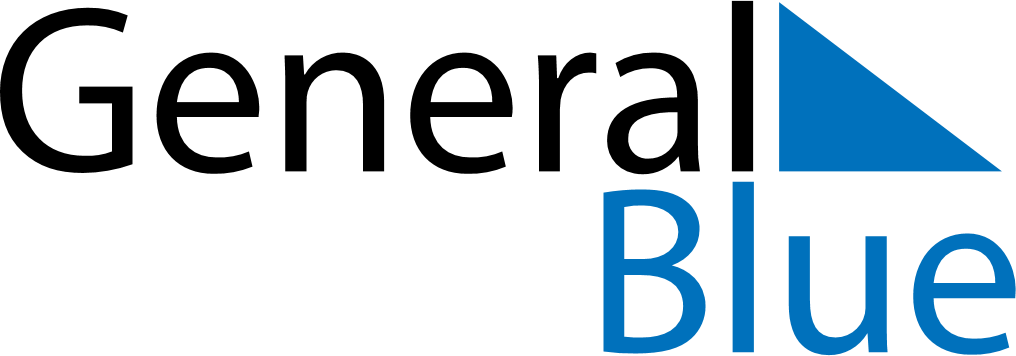 November 2183November 2183November 2183November 2183November 2183SundayMondayTuesdayWednesdayThursdayFridaySaturday123456789101112131415161718192021222324252627282930